COMUNICADO DE PRENSA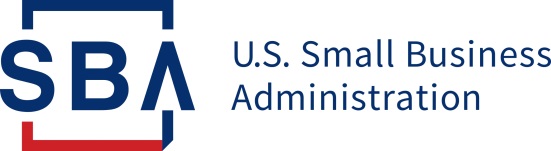 Disaster Field Operations Center West La SBA Expande el Horario del Centro de Promoción y Asistencia Para Préstamos para Desastres SACRAMENTO, Calif. – Francisco Sánchez, Administrador Asociado de la Oficina de Recuperación y Resiliencia ante Desastres (ODR&R, por sus siglas en inglés) de la Agencia Federal de Pequeños Negocios (SBA, por sus siglas en inglés), anunció que el Centro de Asistencia para Préstamos para Desastres (DLOC, por sus siglas en inglés) en Oxnard expande su horario para satisfacer las necesidades de los negocios e individuos que se vieron afectados por las tormentas e inundaciones de diciembre de 2023 que se produjeron del 21 al 23 de diciembre de 2023.“Los representantes de servicio al cliente de la SBA continuarán disponibles para responder a sus preguntas sobre el programa de préstamo para desastres, explicarles el proceso de la solicitud y ayudar a cada persona a llenar su solicitud,” agregó Sánchez. El centro estará abierto los días y horarios indicados a continuación hasta nuevo aviso. No es necesario hacer una cita.Negocios de cualquier tamaño y organizaciones privadas sin fines de lucro pueden obtener préstamos hasta $2 millones para reparar o reemplazar bienes inmuebles, maquinarias y equipos, inventarios y otros activos. La SBA puede prestar fondos adicionales para ayudar con el costo de mejoras destinadas a proteger, prevenir o minimizar que daños por desastres ocurran en el futuro.Para los pequeños negocios, pequeñas cooperativas agrícolas, pequeños negocios involucrados en acuacultura y a la mayoría de las organizaciones privadas sin fines de lucro de todos tamaños, la SBA ofrece Préstamos de Desastre por Daños Económicos (EIDL, por sus siglas en inglés) para ayudarles a cubrir necesidades de capital circulante causadas por el desastre. La asistencia por daños económicos está disponible, independientemente de si el negocio sufrió algún daño físico en la propiedad.Los préstamos para desastres disponibles para propietarios de viviendas pueden ser hasta de $500,000 para reparar o reemplazar su residencia principal. Propietarios de viviendas e inquilinos pueden solicitar hasta $100,000 para reparar o reemplazar su propiedad personal dañada o destruida, incluyendo vehículos personales.Las tasas de interés de los préstamos pueden ser tan bajas como 4 por ciento para negocios, 3.25 por ciento para organizaciones privadas sin fines de lucro y 2.68 por ciento para propietarios de vivienda e inquilinos por plazos de hasta 30 años. Los montos y términos de los préstamos los establece la SBA y se basan en las condiciones financieras de cada solicitante.Los intereses no comienzan a acumularse hasta 12 meses después de la fecha del desembolso inicial del préstamo para desastres. El pago del préstamo para desastres de la SBA comienza 12 meses después de la fecha del desembolso inicial.Los interesados pueden recibir información adicional sobre asistencia por desastre y descargar la solicitud de préstamo en SBA.gov/disaster. También pueden comunicarse al Centro de Servicio a Clientes para Asistencia de Desastres de la SBA marcando (800) 659-2955 o enviando un correo electrónico a disastercustomerservice@sba.gov para obtener más información. Para las personas con discapacidades auditivas o del habla, favor de marcar 7-1-1 para tener acceso al servicio de retransmisión de telecomunicaciones.La fecha límite para solicitar un préstamo por daños físicos es el 11 de marzo. La fecha límite para solicitar un préstamo por daños económicos es el 10 de octubre.###Acerca de la Agencia Federal de Pequeños NegociosLa Agencia Federal de Pequeños Negocios hace realidad el sueño americano de ser propietario de un negocio. Como único recurso y voz para las pequeñas empresas y con el respaldo de la fortaleza del gobierno federal, la SBA permite a los empresarios y propietarios de pequeños negocios contar con los recursos y el apoyo que necesitan para crear, desarrollar o ampliar sus negocios o recuperarse de un desastre declarado. Ofrece servicios a través de su amplia red de oficinas de campo y asociaciones con organizaciones públicas y privadas. Para obtener más información, visite www.sba.gov o www.sba.gov/espanol.Fecha:  16 de enero de 2024Contacto para la Prensa:  Mark W. Randle, (916) 735-1500, Mark.Randle@sba.govNúmero:  CA 20146-02Síguenos en X, Facebook, Blogs & InstagramCONDADO DE VENTURACentro de Promoción y Asistencia para Préstamos para DesastresSouth Oxnard Branch Library4300 Saviers RoadOxnard, CA  93033Lunes a jueves, 9 a.m. a 7 p.m.Sábados, 9 a.m. a 3 p.m.